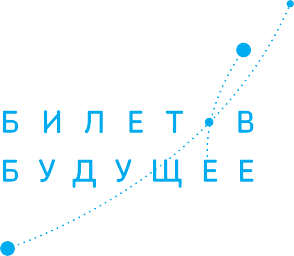 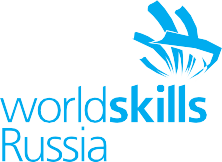 Что делать, если не получается зарегистрировать ребенка на мероприятие на сайте https://bilet.worldskills.ru/?Запись на мероприятие может блокировать несколько факторов, наличие свободных мест еще не гарантирует, что запись будет возможна. Это может быть:в случае, если ребенок уже принял участие в 4-х практических мероприятиях, исчерпав лимиты участника проекта (в рамках проекта можно посетить 4 практических мероприятия - 1 очное и 3 онлайн, или все 4 онлайн);в случае, если ребенок принимал участие в пробах других типов: пробы фестиваля и обычные профпробы невозможно проходить вместе, только или фестиваль, или обычные профпробы.Если вы уверены, что места еще должны быть и вы столкнулись с ошибкой на платформе, пожалуйста, обратитесь в Службу поддержки по адресу: bilet@worldskills.ru и сообщите при обращении дополнительные данные для анализа проблемы:Логин (email) профиля, в котором проявляется ошибка записиРеквизиты мероприятия (дата, время, название), на которое не получилось записаться, или скриншот или ссылку на негоУкажите устройство, с которого заходит на платформу родитель, и браузерИ приложите скриншоты, на которых видно ошибку (сообщение о ней) и ваш логин на платформе